           Szkolny Konkurs  Języka Angielskiego 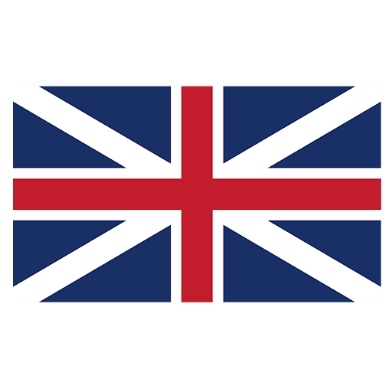     Spelling  Master –                           edycja 2 Cele konkursu: -utrwalanie znajomości alfabetu angielskiego, doskonalenie umiejętności językowej jaką jest literowanie, - podnoszenie poziomu kompetencji językowych ,- motywowanie uczniów do nauki języka poprzez współzawodnictwo, - rozwijanie zainteresowania językiem angielskim.Organizacja konkursu: 1. Konkurs jest skierowany do uczniów  klas IV-V. 2. Konkurencje :1. Znajomość alfabetu.Prowadzący podaje uczestnikom 5 liter z alfabetu. Każda litera jest powtarzana dwa razy. Uczestnicy zapisują litery w kolejności w jakiej były dyktowane. Za każdą poprawnie zapisaną literę można uzyskać 1 punkt. W sumie można uzyskać 5 punktów.2. Zapisywanie  słów.Prowadzący kolejno literuje 5 słów. Każde słowo jest literowane dwa razy. Za każde poprawnie zapisane słowo można uzyskać 1 punkt. W sumie można uzyskać 5 punktów.3. Literowanie wylosowanych słów.Uczestnik konkursu losuje 3 słowa. Zadaniem uczestnika jest przeliterowanie zapisanych słów. Uczestnik ma nie więcej niż 5 sekund na zastanowienie się.Za każde poprawnie przeliterowane słowo można uzyskać 1 punkt. W sumie można uzyskać 3 punkty. Uwaga! W literowaniu liczy się pierwsza wypowiedziana głoska. Nie będą zaliczane słowa, w których uczeń się pomylił, nawet jeśli poprawi się natychmiast.3. Nad przebiegiem konkursu będzie czuwała komisja konkursowa.4. O kolejności zajętych miejsc decyduje ilość zdobytych punktów.5. W przypadku uzyskania takiej samej liczby punktów przez co najmniej 3 uczestników, organizator przeprowadzi dogrywkę.Uczestnik ma przeliterować usłyszane słowo. Osoba, która zrobi to bezbłędnie zostanie zwycięzcą konkursu.Konkurs odbędzie się 23 .03.2022r. (czwartek) na 1 lekcji. Chętnych uczestników prosimy  o zgłoszenie  do 20.03.2023r. (poniedziałek) u nauczycieli j.angielskiego.      Serdecznie zapraszam do udziału w konkursie                                                                                   Aneta Jaskot , Krzysztof Tuszyński                                                                                                                 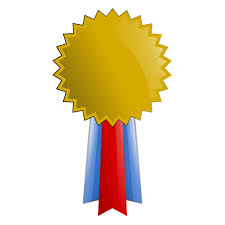 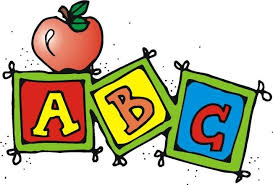 